Ashford Hill & Headley FeteFUN DOG SHOWWith CHAMPIONSHIP kindly sponsored bySally Mathews Wessex Chiropracticwww.wessexchiropractic.co.uk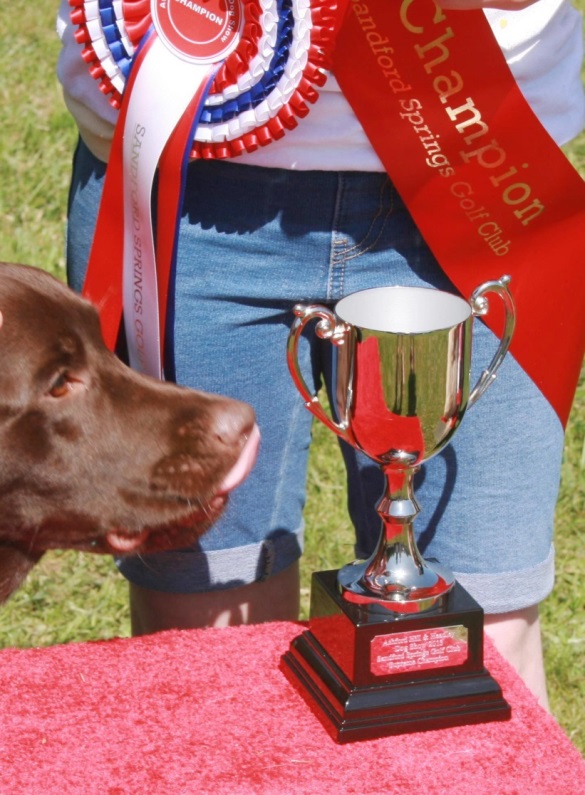 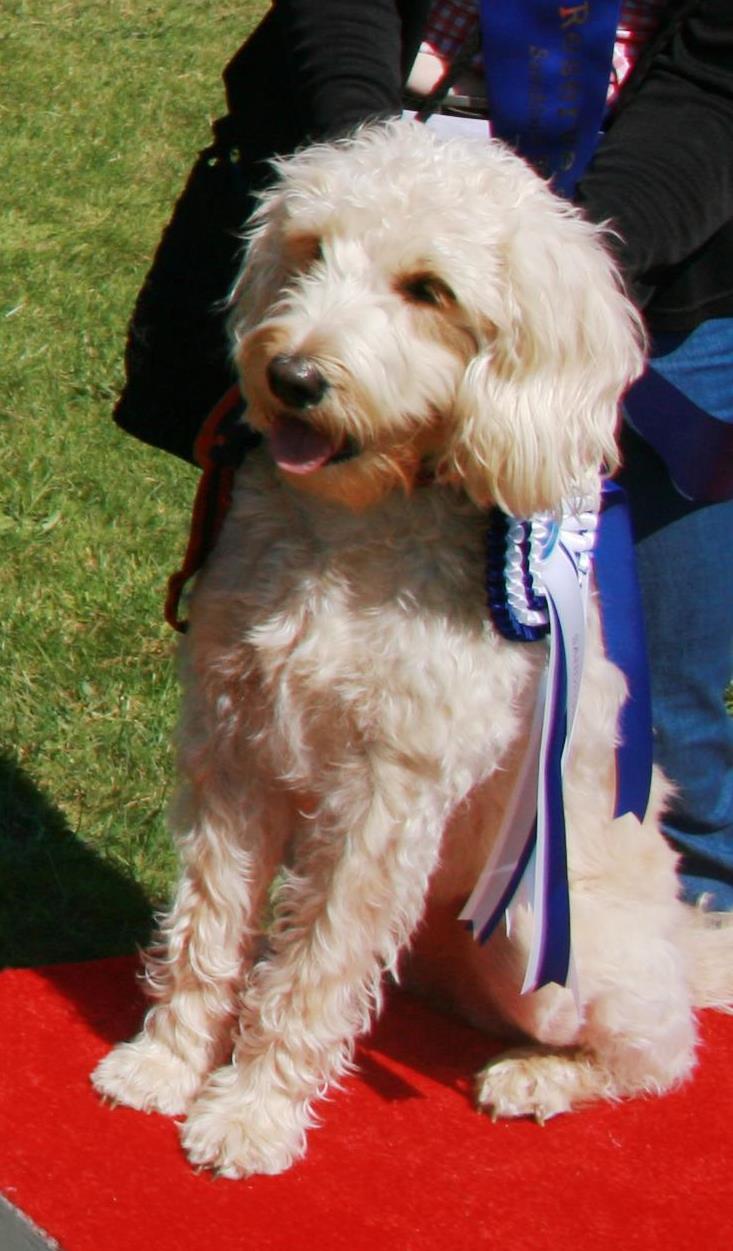 Saturday 6th June 2015 1PM Prompt (entries from Midday)Headley Common, off A339 / Ashford Hill Road www.ashfordhillandheadleyfete.weebly.comCLASSESClass 1 		Handsome Dog Kindly sponsored by: HEADLEY WITH ASHFORD HILL COMMUNITY SHOP AND POST OFFICE www.headleyshop.org.ukClass 2 		Prettiest Bitch Kindly Sponsored by: HEADLEY WITH ASHFORD HILL COMMUNITY SHOP AND POST OFFICE www.headleyshop.org.ukClass 3 		Rescue Dog Kindly Sponsored by: HEADLEY WITH ASHFORD HILL COMMUNITY SHOP AND POST OFFICE www.headleyshop.org.ukOpen to dogs who have found a home through a dog rescue centre / charity. Class 4		Golden Oldie – 7 years and aboveKindly sponsored by:  SPLASH CANINE HYDROTHERAPYDebbie Poynter, Baughurst, Hampshire, Telephone 01256 889585www.splash4dogs.co.uk Class 5		Junior Handler Kindly sponsored by: BERKSHIRE DOG TRAININGJules Clapham 07769 731232. Jules is based in Ashford HillTo be shown by child 7 - 16 years. Will be judged on ability of child handler, and obedience and temperament of the dog. Class 6 		Family Dog Kindly sponsored by: BERKSHIRE DOG TRAININGJules Clapham 07769 731232. Jules is based in Ashford HillJudged on temperament and suitability as a pet for all members of the family.Class 7		Gun Dog Kindly Sponsored by: HEADLEY WITH ASHFORD HILL COMMUNITY SHOP AND POST OFFICE www.headleyshop.org.ukOpen to all types of Pointers, Retrievers, Setters, Flushing Dogs and Water Dogs. This class will be judged on confirmation and condition, and there will be no requirement to demonstrate any capability as a gun dog.RULES & CONDITIONS OF ENTRY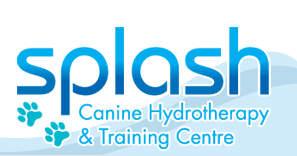 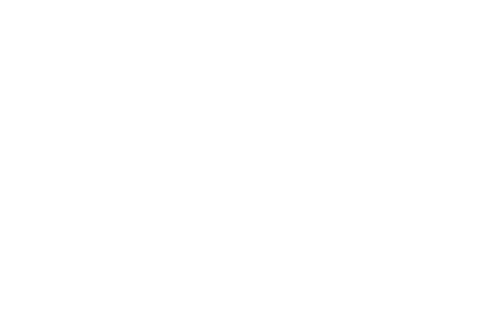 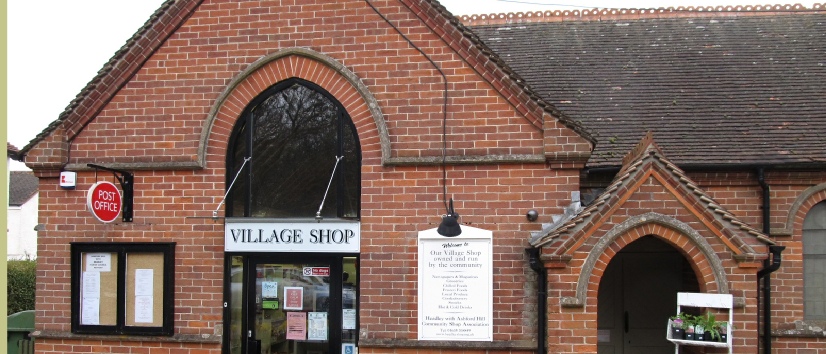 RULES & CONDITIONS OF ENTRY1. No Claims will be entertained for anything that may happen to Competitors, their servants, onlookers, dogs, vehicles or property in connection with, or arising from, this event and it shall be a condition of entry that each entrant shall indemnify the Committee and against any legal action arising from any mishap.2.  The Judge’s decision is final in all events.3. The Committee reserve the right to refuse or reject any entry and to amend or cancel any class at their discretion.4.   Any complaints must be written out and handed to the Dog Show Secretary within 30 minutes of the incident, accompanied by a fee of £20, which will be refunded if the complaint is upheld.5.   All attendees are reminded that rudeness or bad behaviour will not be tolerated, the person or persons may be asked to leave the venue.6.  NUMBERS MUST BE WORN AROUND YOUR WAIST TO IDENTIFY YOU IN THE SHOW RING. PLEASE COLLECT THEM FROM THE SHOW SECRETARY.7.  ALL DOG LITTER MUST BE REMOVED.8. Dogs to be kept on a lead at all times.9. No dogs under 20 weeks old in ANY class.10. Dogs behaving dangerously out of control will be removed from the show ground.11. One handler per dog. 12. Children handlers are permitted, providing they are able to control the dog safely. Handlers must be at least 7 years old.Entry Fee £3.00 for the first class, and £1 for each subsequent class. Rosettes to 6th Place in all classesSash & Championship Rosette for CHAMPION and RESERVE CHAMPION